Course title: Credits* 5Course codeType of the coursePracticeAssessment:Assessment:Semester (according to the standard curriculum): Semester (according to the standard curriculum): Semester (according to the standard curriculum): Course availability (according to the standard curriculum): SpringCourse availability (according to the standard curriculum): SpringCourse availability (according to the standard curriculum): SpringLanguage of instruction (if not in Hungarian): EnglishLanguage of instruction (if not in Hungarian): EnglishLanguage of instruction (if not in Hungarian): EnglishPrerequisites (according to the standard curriculum): Prerequisites (according to the standard curriculum): Prerequisites (according to the standard curriculum): Type of the course (compulsory, obligatory elective, free elective): compulsoryType of the course (compulsory, obligatory elective, free elective): compulsoryType of the course (compulsory, obligatory elective, free elective): compulsoryCourse schedule: in the QuILT-systemCourse schedule: in the QuILT-systemCourse schedule: in the QuILT-systemCourse objectives:Learning outcomes (based on professional competences):Knowledge:Skills: Attitudes:General competences:Course content:1-12 week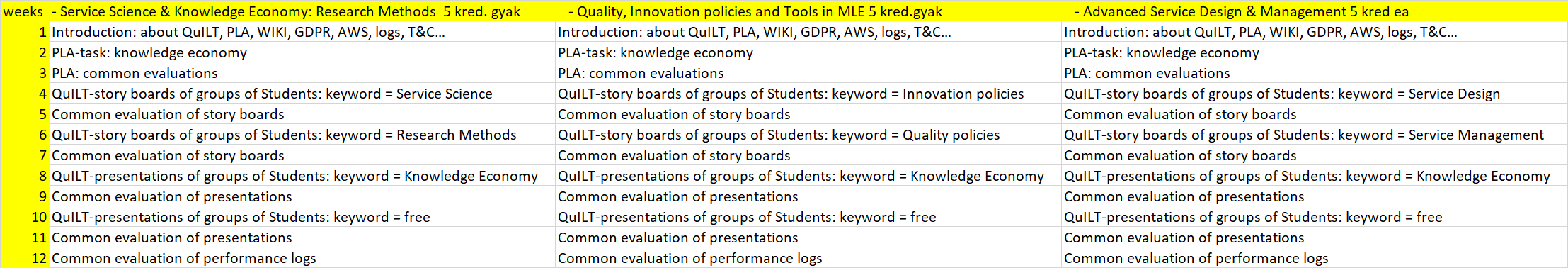 Teaching methods:Requirements: (exam’s evaluation criteria and list of topics):Full-time study (workload according to credits*): 5ECTS:Assessment & Grading:Department/faculty responsible for the course: Department of Interdisciplinary International StudiesCourse objectives:Learning outcomes (based on professional competences):Knowledge:Skills: Attitudes:General competences:Course content:1-12 weekTeaching methods:Requirements: (exam’s evaluation criteria and list of topics):Full-time study (workload according to credits*): 5ECTS:Assessment & Grading:Department/faculty responsible for the course: Department of Interdisciplinary International StudiesCourse objectives:Learning outcomes (based on professional competences):Knowledge:Skills: Attitudes:General competences:Course content:1-12 weekTeaching methods:Requirements: (exam’s evaluation criteria and list of topics):Full-time study (workload according to credits*): 5ECTS:Assessment & Grading:Department/faculty responsible for the course: Department of Interdisciplinary International StudiesRequired average students’ working hours (number of credits multiplied by 30): 30 contact hours150 working hoursIndividual assignments (expected number of hours and list of activities): Required average students’ working hours (number of credits multiplied by 30): 30 contact hours150 working hoursIndividual assignments (expected number of hours and list of activities): Required average students’ working hours (number of credits multiplied by 30): 30 contact hours150 working hoursIndividual assignments (expected number of hours and list of activities): Compulsory reading: Recommended reading: Compulsory reading: Recommended reading: Compulsory reading: Recommended reading: Course leader: Lecturers: Course leader: Lecturers: Course leader: Lecturers: 